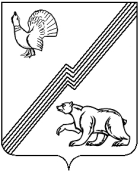 ГЛАВА ГОРОДА ЮГОРСКАХанты-Мансийского  автономного  округа-ЮгрыПОСТАНОВЛЕНИЕот  07 сентября 2022 года		          			                                           №62-пгО проведении общественных обсужденийВ соответствии со статьей 5.1 Градостроительного кодекса Российской Федерации, Федеральным законом от 06.10.2003 № 131-ФЗ «Об общих принципах организации местного самоуправления в Российской Федерации», Порядком организации и проведения общественных обсуждений или публичных слушаний по вопросам градостроительной деятельности в городе Югорске, утвержденным решением Думы города Югорска от 30.04.2019       № 33:1. Назначить общественные обсуждения по проекту решения о предоставлении разрешения на условно разрешенный вид использования земельного участка, расположенного по адресу: город Югорск, улица Лии Карастояновой, 2 с видом разрешенного использования для индивидуального жилищного строительства (код 2.1) на дошкольное, начальное и среднее общее образование (код 3.5.1).2. Срок проведения общественных обсуждений по проекту с момента публикации оповещения о начале общественных обсуждений в газете «Югорский вестник» с 08.09.2022 до даты официального опубликования заключения о результатах общественных обсуждений.3. Разместить проект и информационные материалы к нему на официальном сайте органов местного самоуправления города Югорска до 15.09.2022.4. Организационному комитету по подготовке и проведению общественных обсуждений по проекту направить сообщение о проведении общественных обсуждений правообладателям земельных участков, имеющих общие границы с земельным участком, применительно к которому запрашивается данное разрешение в срок до 08.09.2022.5. Экспозиция проекта будет проходить по адресу: Ханты-Мансийский автономный округ – Югра, город Югорск, улица 40 лет Победы, дом 11, вестибюль. Посещение экспозиции возможно с 15.09.2022 по 26.09.2022 года, с понедельника по пятницу, с 09.30 до 13.00 часов. Консультирование посетителей экспозиции осуществляет секретарь организационного комитета по подготовке и проведению общественных обсуждений.6. Предложения и замечания по проекту принимаются по 26.09.2022 на официальном сайте органов местного самоуправления города Югорска в информационно – телекоммуникационной сети «Интернет».7. Утвердить состав организационного комитета по подготовке и проведению общественных обсуждений по проекту решения о предоставлении разрешения на условно разрешенный вид использования земельного участка, расположенного по адресу: город Югорск, улица Лии Карастояновой, 2 с видом разрешенного использования для индивидуального жилищного строительства (код 2.1) на дошкольное, начальное и среднее общее образование (код 3.5.1) (приложение). 8. Заключение по результатам общественных обсуждений опубликовать в газете «Югорский вестник» и разместить на официальном сайте органов местного самоуправления города Югорска до 06.10.2022.9. Контроль за выполнением постановления возложить на начальника управления архитектуры и градостроительства Департамента муниципальной собственности и градостроительства администрации города Югорска, главного архитектора А.К. Некрасову.Глава города Югорска						      А.Ю. ХарловПриложениек постановлениюГлавы города Югорскаот 07 сентября 2022 года №62-пгСостав организационного комитета по подготовке и проведению общественных обсуждений по проекту решения о предоставлении разрешения на условно разрешенный вид использования земельного участка, расположенного по адресу: город Югорск, улица Лии Карастояновой, 2 \для размещения объекта дошкольного, начального и среднего общего образования (код 3.5.1)Голин Сергей Дмитриевич - первый заместитель главы города – директор Департамента муниципальной собственности и градостроительства администрации города Югорска - председатель организационного комитета,Некрасова Анна Константиновна – начальник управления архитектуры и градостроительства Департамента муниципальной собственности и градостроительства администрации города Югорска, главный архитектор, заместитель председателя организационного комитета,Зайцева Анна Анатольевна – ведущий специалист отдела по работе с юридическими лицами управления архитектуры и градостроительства Департамента муниципальной собственности и градостроительства администрации города Югорска, секретарь организационного комитета,Телемисов Сакен Султанович – заместитель начальника управления – начальник отдела по работе с юридическими лицами управления архитектуры и градостроительства Департамента муниципальной собственности и градостроительства администрации города Югорска, Михай Наталья Викторовна – начальник юридического отдела Департамента муниципальной собственности и градостроительства администрации города Югорска,Александрова Инна Валентиновна – начальник отдела информационных систем обеспечения градостроительной деятельности управления архитектуры и градостроительства Департамента муниципальной собственности и градостроительства администрации города Югорска,Челпанова Ирина Николаевна – начальник отдела земельных ресурсов по работе с физическими лицами Департамента муниципальной собственности и градостроительства администрации города Югорска.